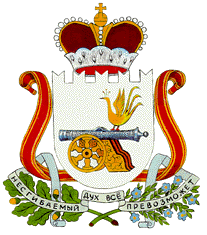 АДМИНИСТРАЦИЯБАРСУКОВСКОГО СЕЛЬСКОГО ПОСЕЛЕНИЯМОНАСТЫРЩИНСКОГО РАЙОНА СМОЛЕНСКОЙ ОБЛАСТИП О С Т А Н О В Л Е Н И Еот  26.10.2022     №27       В соответствии  с постановлением Администрации Барсуковского сельского поселения Монастырщинского района Смоленской области от 26.10. 2022  № 26 «Об утверждении Положения о порядке индексации заработной платы работников рабочих специальностей органов местного самоуправления Барсуковского сельского поселения Монастырщинского района Смоленской области и работников муниципальных учреждений, финансируемых за счет средств бюджета Барсуковского сельского поселения Монастырщинского района Смоленской области»         Администрация Барсуковского сельского поселения Монастырщинского района Смоленской области  п о с т а н о в л я е т:         1. Проиндексировать оклады (должностные оклады) работников рабочих специальностей Администрации Барсуковского сельского поселения Монастырщинского района Смоленской области на 7 процентов с 1 октября 2022 года.2. Старшему инспектору Администрации Барсуковского сельского поселения Монастырщинского района Смоленской области Морозовой А.И., обеспечить внесение соответствующих изменений в правовые акты, регулирующие вопросы оплаты труда работников рабочих специальностей Администрации Барсуковского сельского поселения Монастырщинского района Смоленской области.Глава  муниципального  образованияБарсуковского сельского поселенияМонастырщинского районаСмоленской  области                                                                       Т.В. ПопковаОб индексации заработной платы работников  рабочих специальностей органов местного самоуправления Барсуковского сельского поселения Монастырщинского района Смоленской области и работников муниципальных учреждений, финансируемых за счет средств бюджета  Барсуковского сельского поселения Монастырщинского района Смоленской области в 2022 году